ОТЧЕТо проверке исполнения заказчиками города Чебоксары требований Федерального закона № 44-ФЗ в части осуществления закупок у единственного поставщика в администрациях Калининского, Ленинского и Московского районов города Чебоксары за истекший период 2020 годаЦель: проверка исполнения заказчиками города Чебоксары требований Федерального закона № 44-ФЗ в части осуществления закупок у единственного поставщика в администрациях Калининского, Ленинского и Московского районов города Чебоксары. Предмет проверки: нормативные правовые документы, иные распорядительные документы, договоры, платежные и иные первичные документы, бухгалтерская и статистическая отчетность, другие документы, связанные с финансово-хозяйственной деятельностьюОбъект проверки: администрации Калининского, Ленинского и Московского районов города Чебоксары.Проверяемый период: истекший период 2020 года.Срок проведения проверки: с 06.10.2020 по 16.10.2020г.Решением Чебоксарского городского Собрания депутатов от 17.04.2014 № 1403 «О реализации норм Федерального закона от 05.04.2013 № 44-ФЗ «О контрактной системе в сфере закупок товаров, работ, услуг для обеспечения государственных и муниципальных нужд» уполномоченным органом на определение поставщиков (подрядчиков, исполнителей) для заказчиков города Чебоксары определено управление муниципального заказа Чебоксарского городского комитета по управлению имуществом.Постановлением администрации города Чебоксары от 11.09.2017 № 2120 на муниципальное казенной учреждение «Центр организации закупок» города Чебоксары (далее по тексту – Уполномоченное учреждение) возложены полномочия по планированию закупок, определению поставщиков (подрядчиков, исполнителей), заключению контрактов, их исполнению, в том числе приёмке поставленных товаров, выполненных работ (их результатов), оказанных услуг, обеспечение их оплаты, для нескольких заказчиков города Чебоксары, в число которых входят администрации Калининского, Ленинского и Московского районов города Чебоксары.Указанным постановлением утвержден Порядок взаимодействия заказчиков города Чебоксары с уполномоченным учреждением в части планирования, определения поставщиков (подрядчиков, исполнителей), заключение муниципальных контрактов, их исполнение для нескольких заказчиков города Чебоксары (далее по тексту – Порядок взаимодействия).Порядок взаимодействия регламентирует осуществление Уполномоченным учреждением полномочий на планирование закупок, определение поставщиков (подрядчиков, исполнителей), заключение муниципальных контрактов, их исполнение, в том числе на приемку поставленных товаров, выполненных работ (их результатов), оказанных услуг, обеспечение их оплаты. В ходе настоящей проверки, анализа и оценки информации о законности, целесообразности, обоснованности, своевременности, эффективности и результативности расходов на осуществление закупок были выборочно изучены документы в области размещения и исполнения муниципальных закупок по состоянию на 01.10.2020, а также использована информация официального сайта www.zakupki.gov.ru (далее по тексту - официальный сайт закупок).Аудит планирования закупокВ соответствии с утвержденным совместным приказом Министерства экономического развития Российской Федерации и Федерального Казначейства от 20.09.2013 г. № 544/18н, и Порядком размещения на официальном сайте планов-графиков размещения заказов на поставки товаров, выполнение работ, оказание услуг для нужд заказчиков и формы планов-графиков размещения заказа на поставки товаров, выполнение работ, оказание услуг для нужд заказчиков, утвержденным совместным приказом Минэкономразвития Российской Федерации  и Федерального Казначейства России от 27.12.2011 № 761/20н, планы-графики подлежат размещению на официальном сайте не позднее 1 календарного месяца после принятия закона (решения) о бюджете.Бюджет города Чебоксары на 2020 год и плановый период 2021 и 2022 годов утвержден решением Чебоксарского городского Собрания депутатов от 17.12.2019 № 1968.План-график на 2020 год Учреждения опубликован на официальном сайте в установленные сроки.В ходе проверки обоснованности и законности выбора Учреждением конкурентных способов определения поставщика (подрядчика, исполнителя) в соответствии с Федеральным законом № 44-ФЗ нарушений не выявлено. Аудит документации (извещений) о закупкахВ ходе выборочной проверки документации (извещений) о закупках с целью оценки законности и обоснованности включения в документацию (извещения) о закупках требований, влекущих ограничение конкуренции, нарушений не выявлено. В извещениях о проведении электронных аукционов для закупок содержатся единые требования к участникам закупки в соответствии с частями 1, 1.1 статьи 31 Федерального закона № 44-ФЗ. В ходе выборочной проверки законности и обоснованности включения в документацию (извещения) о закупках требований к объекту закупки, приводящих к ограничению конкуренции, нарушений не выявлено. Описания объектов закупок, указанные в извещениях, соответствуют требованиям, установленным частью 1 статьи 33 Федерального закона № 44ФЗ. Документация (извещения) о закупках в проверяемом периоде размещена на официальном сайте закупок. В результате выборочного поиска на официальном сайте закупок, подлежащие размещению в единой информационной системе, обнаруживаются в открытом и свободном доступе. Таким образом, учреждениями соблюдаются установленные статьей 7 Федерального закона №44-ФЗ принципы открытости и прозрачности в сфере закупок. В ходе выборочной проверки наличия в документации (извещениях) о закупках обязательных требований к обеспечению заявок на участие в электронных аукционах нарушений не выявлено. В извещениях о проведении электронных аукционов содержатся необходимые требования об обеспечении заявок участниками закупок. В ходе выборочной проверки наличия в документации (извещениях) о закупках обязательных требований обеспечения исполнения контрактов нарушений не выявлено. В извещениях о проведении электронных аукционов содержатся необходимые требования обеспечения исполнения контракта участниками закупок. Размер установленного обеспечения исполнения контракта соответствует части 6 статьи 96 Федерального закона №44-ФЗ и составляет от 5 до 30 процентов от суммы начальной (максимальной) цены контрактов. В ходе проверки установления размеров авансирования при осуществлении закупок установлено, что документацией о проведенных электронных аукционах в проверяемом периоде авансы не предусматривались. В контрактах, заключенных по результатам проведения аукционов в электронной форме, авансы также не предусмотрены. Аудит процедур закупокВ ходе выборочной проверки обоснованности допуска (отказа в допуске) участников закупки, отстранения участника закупки от участия в определении поставщика (подрядчика, исполнителя) или отказа от заключения контракта нарушений не выявлено. Заявки от участников электронных аукционов в проверяемом периоде рассматривались комиссией по определению поставщиков (подрядчиков, исполнителей) каждого учреждения в соответствии с требованиями статей 31, 67, 69 Федерального закона №44-ФЗ. Необоснованных допусков, отклонений, отстранений участников электронных аукционов с нарушением требований и условий, установленных в извещении и документации о закупке, не выявлено. Поступления жалоб от участников электронных аукционов в проверяемом периоде не зафиксировано. Аудит заключенных контрактовВ ходе выборочного аудита соответствия заключенных контрактов требованиям, предусмотренным документацией (извещениями) о закупках, нарушений не выявлено.Аудит исполнения муниципальных контрактовВ ходе выборочной проверки исполнения заключенных муниципальных контрактов выявлено следующее.Порядок взаимодействия заказчиков города Чебоксары с уполномоченным учреждением в части планирования, определения поставщиков (подрядчиков, исполнителей), заключение муниципальных контрактов, их исполнение для нескольких заказчиков города Чебоксары, утвержденный постановлением администрации города Чебоксары, предусматривает, что приемка поставленного товара, выполненной работы, оказанной услуги осуществляется приемочной комиссией Уполномоченного учреждения. Порядок образования, организации работы, права и обязанности приемочной комиссии устанавливаются локальными актами Уполномоченного учреждения.Приказом МКУ «Центр организации закупок» города Чебоксары от 11.09.2017 № 56/1 утверждено Положение о Приемочной комиссии (далее по тексту – Положение).Указанное Положение устанавливает порядок работы приемочной комиссии МКУ «Центр организации закупок» города Чебоксары (далее по тексту – Приемочная комиссия).В соответствии с Положением задачами приемочной комиссии являются установление соответствия предоставленных поставщиком результатов поставки товара, выполнения работы, оказаний услуги, отдельных этапов исполнения контракта условиям и требованиям заключенного контракта, а также приемка поставленного товара, выполненной работы (ее результатов), оказанной услуги, результатов отдельных этапов исполнения контракта, предусмотренных контрактом.На основании Положения для выполнения указанных задач Приемочная комиссия осуществляет функции по проведению анализа документов, подтверждающих факт поставки товаров, выполнения работ, оказания, отдельного этапа исполнения контракта на предмет соответствия указанных товаров, работ, услуг количеству и качеству, ассортименту, срокам годности, утвержденным образцам и формам изготовления, а также другим требованиям, предусмотренным контрактом.Кроме того, Приемочная комиссия проводит анализ представленных поставщиком отчетных документов и материалов, включая товарно-транспортные документы, накладные, документы изготовителя, акты формы № КС-2, справки о стоимости выполненных и затрат формы № КС-3, инструкции по применению товара, паспорт на товар, сертификаты соответствия, доверенности, промежуточные и итоговые акты о результатах проверки (испытания) материалов, оборудования на предмет их соответствия требованиям законодательства Российской Федерации и контракта, и пр.Приемочная комиссия принимает решение о приеме поставленного товара, выполненной работы (ее результатов), оказанной услуги, результатов отдельного этапа исполнения контракта либо отказе в такой приемке, а также составляет и подписывает акт по форме, утвержденной Положением.В ходе настоящей проверки выявлено, что в соответствии с приказами Уполномоченного учреждения в отношении каждого конкретного контракта сформирован персональный состав Приемочной комиссии.Однако в нарушении норм Положения о приемочной комиссии акты фактически анализ представленных поставщиком отчетных документов (акты формы № КС-2 и № КС-3) Приемочная комиссия не проводит. В соответствии с данными первичных бухгалтерских документов и документов, размещенных на официальном сайте закупок акт об оказании услуг, акты приемки выполненных работ формы № КС-2 и справки стоимости выполненных работ и затрат формы № КС-3 подписывает глава администрации района города Чебоксары, который не входит в состав приемочной комиссии. Приемочная комиссия, сформированная Уполномоченным учреждением, принимает работы и оказанные услуги после подписания акта выполненных работ (оказанных услуг) главой администрации района города Чебоксары. Кроме того, оплата выполненных работ и оказанных услуг производится заказчиком в лице администрации района города Чебоксары на основании актов, подписанных главой администрации района, а не на основании акта Приемочной комиссии.Так, администрацией Московского района города Чебоксары на основании результатов проведения аукциона в электронной форме с индивидуальным предпринимателем заключен муниципальный контракт на оказание услуг по организации и проведению культурно-массовых мероприятий на территории Московского района в 2020 году.Администрацией Калининского района города Чебоксары на основании результатов проведения аукциона в электронной с обществом с ограниченной ответственностью «ТАТ-МОНТАЖ» заключен муниципальный контракт на оказание услуг по покосу травы механической травокосилкой и уборке случайного мусора на территории Калининского района города Чебоксары.Администрацией Ленинского района города Чебоксары на основании результатов проведения аукциона в электронной форме с ИП Быковым Сергеем Викторовичем заключен муниципальный контракт на оказание услуг по организации и проведению комплекса мероприятий, по профилактике правонарушений среди несовершеннолетних.На основании первичных бухгалтерских документов администрациями районов города Чебоксары оплата выполненных работ по заключенным контрактам была произведена платежными поручениями:Акты приемки оказанных услуг были подписаны всеми членами приемочной комиссии.Таким образом, произведя оплату на основании акта об оказании услуг, подписанного с главами администрацией районов города Чебоксары, заказчики в лице администрации районов города Чебоксары фактически осуществили полномочия по приемке поставленного товара, выполненной работы, оказанной услуги, которые в соответствии с Порядком взаимодействия заказчиков города Чебоксары с уполномоченным учреждением осуществляется приемочной комиссией Уполномоченного учреждения. Также Администрацией Московского района города Чебоксары на основании первичных бухгалтерских документов были оплачены работы по выполнению работ по покраске столбов опор освещения вдоль магистральных дорог на территории Московского района города Чебоксары в соответствии с заключенным по итогам аукциона в электронной форме муниципальным контрактом, на основании акта выполненных работ (формы № КС-2), подписанного главой администрации Московского района города Чебоксары.В соответствии с информацией, размещенной на официальном сайте закупок, Приемочной комиссией Уполномоченного учреждения указанные работы были приняты в соответствии с актами приемки оказанных услуг от 14.05.2020 б/н.Кроме того, условиями заключенного муниципального контракта предусмотрено, что не позднее рабочего дня, следующего за днем получения заказчиком уведомления о факте завершения работ, подрядчик представляет заказчику комплект отчетной документации, предусмотренной календарным планом, и акт о приёмке выполненных работ формы № КС-2, подписанный подрядчиком, в 2 (двух) экземплярах.В нарушение условий заключенного контракта указанные в муниципальном контракте акты о приёмке выполненных работ формы № КС-2 членами Приемочной комиссией Уполномоченного учреждения не подписаны и соответственно не размещены на официальном сайте закупок. В соответствии с условиями муниципальных контрактов, заключенных администрациями Калининского, Ленинского и Московского районов города Чебоксары с ИП Шишкиным Иваном Петровичем на выполнение работ по текущему (ямочному) ремонту асфальтобетонного покрытия внутриквартальных проездов и дворовых территорий, срок выполнения работ установлен с момента заключения контракта до 31.10.2020 по заявкам заказчика в течение 7 календарных дней. В соответствии с информацией, размещенной на официальном сайте закупок подрядчику было направлено информационное письмо о несвоевременном выполнении работ по текущему (ямочному) ремонту. В соответствии с заявками администраций города Чебоксары работы по текущему (ямочному) ремонту Московского района должны были быть выполнены до 22.07.2020, по Калининскому району до 25.08.2020 г. Фактически по Московскому району работы были выполнены 27.07.2020, с опозданием на 4 календарных дня, по Калининскому району 11.06.2020, с опозданием на 13 календарных дней.Однако на официальном сайте закупок и в первичных бухгалтерских документах отсутствую промежуточные акты принятия работ с указанием фактической даты выполнения работы по каждой заявке. На официальном сайте закупок размещены акты приемки выполненных работ Приемочной комиссией уполномоченного учреждения от 14.10.2020 б/н (Ленинский район), от 12.10.2020 б/н (Московский район), от 14.10.2020 б/н (Калининский район) которыми подтверждается факт выполнения подрядчиком всех обязательств по текущему (ямочному) ремонту асфальтобетонного покрытия внутриквартальных проездов и дворовых территорий, предусмотренных заключенным муниципальным контрактом в полном объеме и все работы согласно условиям контракта выполнены 30.09.2020. В регистрах бухгалтерского учета администраций Калининского, Ленинского, и Московского районов города Чебоксары отражены акт приемки выполненных работ и справки стоимости выполненных работ и затрат на общую сумму выполненных работ в соответствии с заключенным муниципальным контрактом, подписанные главами администраций районов города Чебоксары.Какие - либо промежуточные акты выполненных работ, подтверждающие своевременность выполнения работ по каждой заявке, направленной в адрес подрядчика, отсутствуют.Таким образом установить своевременность выполнения подрядчиком своих обязательств по каждой заявке, полученной от заказчика в соответствии с условиями заключенного контракта, не представляется возможным.Таким образом, в ходе проведения аудит эффективности в сфере закупок и проверки исполнения требований законодательства в части осуществления закупок у единственного поставщика в администрации Московского района города Чебоксары за истекший период 2020 года выявлено следующее:в нарушении норм Порядка взаимодействия заказчиков города Чебоксары с уполномоченным учреждением в части планирования, определения поставщиков (подрядчиков, исполнителей), заключение муниципальных контрактов, их исполнение для нескольких муниципальных заказчиков города Чебоксары, утвержденным постановлением администрацией города Чебоксары от 11.09.2017 № 2120, оплата выполненных работ и оказанных услуг производится заказчиком в лице администрации районов города Чебоксары на основании актов, подписанных главами администраций районов города Чебоксары, а не на основании актов Приемочной комиссии Уполномоченного учреждения;в нарушении норм Положения о Приемочной комиссии, утвержденного приказом МКУ «Центр организации закупок» города Чебоксары от 11.09.2017 № 56/1, анализ представленных поставщиком отчетных документов (акты формы № КС-2 и № КС-3) Приемочная комиссия Уполномоченного учреждения фактически не проводит и не подписывает несмотря на то, что наличие указанных отчетных форм в составе комплекта отчетной документации (акты формы № КС-2 и № КС-3) предусмотрено условиями заключенных муниципальных контрактов; в связи с отсутствием в составе отчетной документации промежуточных актов приемки выполненных невозможно установить своевременность выполнения подрядчиком своих обязательств в сроки, установленные условиями муниципальных контрактов.Чувашская РеспубликаЧебоксарское городскоеСобрание депутатов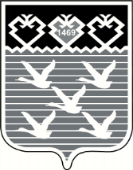 Чăваш РеспубликиШупашкар хулиндепутатсен Пухăвĕконтрольный орган ГОРОДА ЧЕБОКСАРЫ - 
КОНТРОЛЬНО-СЧЕТНая ПАЛАТа контрольный орган ГОРОДА ЧЕБОКСАРЫ - 
КОНТРОЛЬНО-СЧЕТНая ПАЛАТа контрольный орган ГОРОДА ЧЕБОКСАРЫ - 
КОНТРОЛЬНО-СЧЕТНая ПАЛАТа ул. К. Маркса, д. 36, г. Чебоксары, Чувашская Республика, 428000тел. (8352) 23-51-72, 23-51-73, факс (8352) 23-51-61, E-mail:gcheb_chgsd10@cap.ru, gcheb_chgsd11@cap.ruул. К. Маркса, д. 36, г. Чебоксары, Чувашская Республика, 428000тел. (8352) 23-51-72, 23-51-73, факс (8352) 23-51-61, E-mail:gcheb_chgsd10@cap.ru, gcheb_chgsd11@cap.ruул. К. Маркса, д. 36, г. Чебоксары, Чувашская Республика, 428000тел. (8352) 23-51-72, 23-51-73, факс (8352) 23-51-61, E-mail:gcheb_chgsd10@cap.ru, gcheb_chgsd11@cap.ru